Крымстат набирает переписчиков!Стать переписчиком может любой гражданин Российской Федерации, достигший 18-ти лет и не имеющий судимостей. В начале сентября переписчик пройдёт обязательное обучение, где его научат правильно задавать вопросы и заполнять переписные листы, а также объяснят правила поведения в нестандартных ситуациях. Работника обеспечат планшетным компьютером со специальным программным обеспечением, удостоверением, шарфом и жилетом с эмблемой переписи. Обращаться можно уже сейчас.Более подробная информация размещена здесь:https://crimea.gks.ru/storage/mediabank/2HImiiXh/%D0%9A%D1%80%D1%8B%D0%BC%D1%81%D1%82%D0%B0%D1%82%20%D0%BD%D0%B0%D0%B1%D0%B8%D1%80%D0%B0%D0%B5%D1%82%20%D0%BF%D0%B5%D1%80%D0%B5%D0%BF%D0%B8%D1%81%D1%87%D0%B8%D0%BA%D0%BE%D0%B2!.pdf#Росстат #Крымстат #РеспубликаКрым #Крым #переписьнаселения #ВПН #ВПН2020 #перепись #ВПН2021 #перепись2021 #статистика #переписчик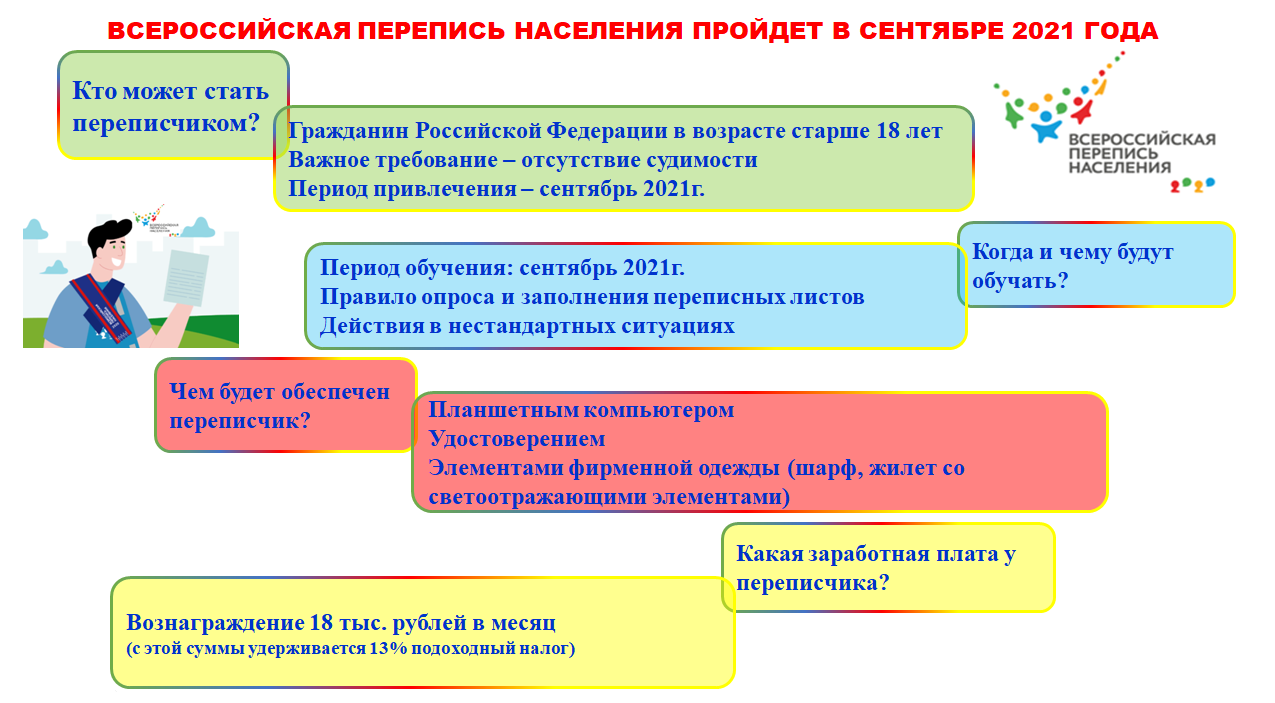 